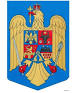                                        JUDEŢUL BRAŞOV                                     COMUNA AUGUSTIN					     PRIMAR                           DISPOZIȚIA Nr. 249 din 06.09.2023  Privind convocarea în ședință extraordinară de îndată a Consiliului Local ai comunei Augustin pentru data de 07.09 .2023 orele 10.00. în sala de şedinţe a Primăriei comunei Augustin, jud.BrașovPrimarul comunei Augustin,jud Brașov,-Referat de aprobare 2173/06.09.2023- Având în vedere prevederile art.133 punct.(2)lit.a, din O.U.G 57/2019 privind Codul Administrativ. - Prevederile art.134 punct.(4), din O.U.G 57/2019 privind Codul Administrativ
(4) În caz de forţă majoră şi/sau de maximă urgenţă pentru rezolvarea intereselor locuitorilor comunei, ai oraşului sau ai municipiului/subdiviziunii administrativ-teritoriale ori în alte situaţii stabilite de regulamentul de organizare şi funcţionare a consiliului local, convocarea acestuia pentru şedinţa extraordinară, prin excepţie de la prevederile alin. (3) lit. b), se face de îndată.. 
  Având în vedere prevederile art.133 punct.(1)și art. 196(1)lit.b) din O.U.G 57/2019 privind Codul Administrativ.                                                              DISPUNE:Art.1. Se convoacă pentru data de 07.septembrie.2023 orele 10.00, pentru ședință extraordinară,de îndată sala de şedinţe a Primăriei comunei Augustin, jud.BrașovArt.2. Proiectul ordini de zi este următorul:1 Privind neasumarea responsabilității organizării și derulării procedurilor de atribuire a contractelor/acordurilor cadru pentru achiziționarea produselor și prestarea de servicii pentru derularea măsurilor educative la nivelul U.A.T. Comuna Augustin, Jud. Brasov.   Art.3. Prezenta dispoziție se comunică, Instituției Prefectului jud.BraşovPRIMAR                                                                SECRETAR GENERAL COMUNĂPORUMB SEBASTIAN NICOLAE	               GARCEA GHEORGHE MIRCEA                     